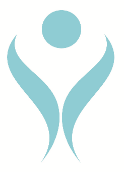 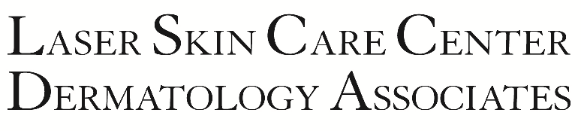 Treatment Instructions for Botox and FillersDisclaimer: You are not a candidate if you are pregnant or breastfeeding. Pre-Treatment Instructions:If you have a history of cold sores, please inform your provider prior to treatment. The doctor will need to write a prescription to pre-treat to eliminate the chances of you developing a cold sore post treatment.Avoid anti-inflammatory/blood thinning medications 10-14 days prior to treatment. Medications such as: Aspirin, Vitamin E, Gingko Biloba, Ginseng, St. John’s Wort, Omega 3/Fish Oil Supplements, Ibuprofen, Motrin, Advil, Aleve, and other NSAIDS have a blood thinning effect and can increase the risk of bruising and swelling after injections.Avoid consuming alcoholic beverages 1 week prior to treatment (alcohol may thin the blood and increase the risk of bruising).Schedule your appointment at least 1-2 weeks prior to a special, such as a wedding or a vacation due to risk of bruising and swelling post treatment. Reschedule your appointment at least 48 hours in advance if you have a severe rash, cold sore or blemish in the treatment area.Be sure to have a good breakfast, including food and drink, before your procedure. This will decrease the chances of lightheadedness during your treatment.Consider taking Arnica tablets 1 week prior to injections to prevent bruising (Usage: Dispense 5 pellets under your tongue 3 times a day).Botox Post-Treatment Instructions:Do NOT manipulate the treated area for 4 hours following treatment. Do NOT receive facials, facial laser treatments, or microdermabrasion after Botox injections for at least 10 days.  Do NOT lie down or perform activities involving straining, heavy lifting, or vigorous exercise for 4 hours after your Botox treatment. This will prevent the Botox from tracking into the orbit of your eye and causing drooping of the eyelid.It can take approximately 4 to 7 days for results to be seen. If the desired result is not seen after 2 weeks of your treatment, you may need additional Botox. You are responsible for additional costs for product used during any touch up or subsequent appointments.Filler Post-Treatment Instructions:Avoid laser treatments directly over or above Hyaluronic Acid fillers for 4-6 weeks after injection.Do NOT perform activities involving straining, heavy lifting, or vigorous exercise for 24 hours after your treatment.Avoid massaging/manipulating the treated area for 24 hours following treatment (unless instructed by your provider).Do NOT consume excess amounts of alcohol or sodium to avoid excess swelling.If you have swelling, you may apply a cool compress for 5-10 minutes each hour (5 mins over eyes) and take Tylenol to ease any discomfort.We recommend sleeping on your back and slightly elevated, if you experience swelling.Avoid dental work 1-2 weeks after filler injections.